What Are You Doing This Summer? 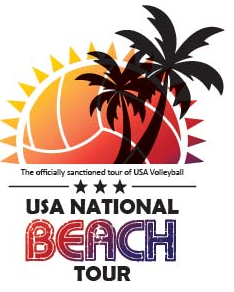 The eighth edition of the Carolina Region Junior Beach Tour (CR JBT) is back for 2018!  The CR JBT was created as a series of Outdoor tournaments specifically for Juniors across the state culminating in a Carolina Region Junior Beach Regional Championships in July (“Beach” events can be on sand or grass!)  As we build exposure to the Tour, we will offer competition for boys and girls in following age groups if interest (see bottom of page for age definitions): u12; u14; u16; and u18. Contact the tournament hosts about whether players may sign up individually and be paired with another individual.REGISTRATION INFORMATION:  The Tournament Entry Fee will vary depending on site.  Sites hosted by a local host will have their own registration site and fees but usually no more than $20-$40 unless it is a special event (non-USAV members will have additional fee to become a member-see next paragraph).  Registration information for tournament sites will be posted below on the schedule when finalized.  Players may also register on site the morning of the tournament if the site allows (contact TD in advance) but pre-registration is preferred to help with planning.USAV MEMBERSHIP IS REQUIRED:  Carolina Region/USAV sanctioned events require all participants to be USA Volleyball members (for insurance reasons). Non-USAV members will have opportunity to join on-site for $5 one-event fee or $15 Summer fee (non-members can also join beforehand by following the Online Registration instructions or contacting the Region Office). Current members should bring their USAV membership card (log in to your member account to print) to the tournament as proof of membership (if you played on an indoor team in the Carolina Region this past season, then you are a USAV member and would be in the online system).  The $15 Summer Membership category (granting full membership for outdoor events held April 1 – September 30, 2018) will be available in the USAV online membership system beginning in mid-March.RULES:  USA Volleyball outdoor rules will apply. Click here to download a condensed version of Beach Rules being used on the Junior Tour.TOURNAMENT INFO:  See each Tournament Information/Registration page for start times and other information about the individual tournament.  Each tournament may have different start times depending on their site availabilities.PLAYER RANKINGS & RESULTS:   Results from the Carolina Region Junior Beach Tour are submitted to the USA National Beach Tour system and players are included in their Rankings.EMAIL LIST:  Be sure to Join the Carolina Region Junior Beach Email list to stay up to date on Tour news and the Beach game!WANT TO CONNECT WITH OTHERS ABOUT VOLLEYBALL?  Connect with the Carolina Region on Facebook and Twitter!AGAIN FOR 2018:  We have split the state into sub-Regions and there will be a tournament series in each Sub-Region. Teams also will need to earn bids to compete at the Carolina Region Junior Beach Regional Championships (bids will be earned in Open and AA Divisions).  For more information on the bid process at Beach Regionals, go here.2018 Carolina Region Official Junior Beach TourCHAMPIONSHIPS:EASTERN NC SERIES:* Indicates tournament is on/after the 2018 Carolina Region Junior Beach Regional Championships*TRIAD SERIES:* Indicates tournament is after the 2018 Carolina Region Junior Beach Regional Championships*TRIANGLE SERIES:AGE GROUP DEFINITIONS:18 and Under Division: Players who were born on or after September 1, 1999 or Players who were born on or after September 1, 1998 and a high school student in the twelfth (12th) grade or below during some part of the current academic year16 and Under Division: Players who were born on or after September 1, 200114 and Under Division: Players who were born on or after September 1, 200312 and Under Division: Players who were born on or after September 1, 2005KEY:KEY:KEY:BNQ EventPremier Event (BRQ)Regional ChampionshipsTOURNAMENTDATESREGISTRATIONLOCATIONCONTACTTriad Open (BNQ/BRQ)April 7, 2018Info and Register hereHigh Point/Greensboro, NCScott CastevensCR Jr Beach Premier Event (BRQ)April 14, 2018Info and Register hereStokesdale, Kernersville, GreensboroNC Sand VBCarolina Grand Slam (BNQ/BRQ)May 12-13, 2018Info and Register hereApex, Cary, RaleighMark NalevankoCharlotte  Open (BRQ)June 9-10, 2018Info and Register hereRenaissance Park, CharlotteMichelle AlanisCarolina Challenge (BRQ)June 16-17, 2018Info and Register hereCapt’n Bills, Wilmington, NCLarry SalefskyCR Junior Beach Regional Championships – Open BidsJuly 14, 2018Info hereApex, NCMark NalevankoCR Junior Beach Regional Championships – AA BidsJuly 21, 2018Info hereApex, NCMark NalevankoKEY:KEY:SAND EventsPremier Event (BRQ)TOURNAMENTDATESREGISTRATIONLOCATIONCONTACTCR Jr Beach Sub-Region Tour StopMarch 11, 2018Info and Register hereCaptain Bills, WilmingtonLarry SalefskyCR Jr Beach Sub-Region Tour StopApril 7, 2018Info and Register hereCreekside Park, New BernDarryl RadfordCR Jr Beach Sub-Region Tour StopApril 14, 2018Info and Register hereDig & Dive, WilmingtonSteve McKeonCR Jr Beach Sub-Region Tour StopApril 21, 2018Info and Register hereCapt’n Bills, WilmingtonLarry SalefskyCR Jr Beach Sub-Region Tour StopApril 28, 2018Info and Register hereCreekside Park, New BernDarryl RadfordCR Jr Beach Sub-Region Tour StopMay 5, 2018Info and Register hereDig & Dive, WilmingtonSteve McKeonCR Jr Beach Sub-Region Tour StopMay 13, 2018Info and Register hereCapt’n Bills, WilmingtonLarry SalefskyCR Jr Beach Sub-Region Tour StopMay 26, 2018Info and Register hereDig & Dive, WilmingtonSteve McKeonCR Jr Beach Sub-Region Tour StopJune 2, 2018Info and Register hereCreekside Park, New BernDarryl RadfordCR Jr Beach Sub-Region Tour StopJun 10, 2018Info and Register hereCapt’n Bills, WilmingtonLarry SalefskyCarolina Challenge (BRQ)June 16-17, 2018Info and Register hereCapt’n Bills, Wilmington, NCLarry SalefskyCR Jr Beach Sub-Region Tour StopJune 23, 2018Info and Register hereDig & Dive, WilmingtonSteve McKeonCR Jr Beach Sub-Region Tour StopJuly 8, 2018Info and Register hereCapt’n Bills, WilmingtonLarry SalefskyCR Jr Beach Sub-Region Tour Stop*Jul 21, 2018*Info and Register hereCapt’n Bills, WilmingtonLarry SalefskyCR Jr Beach Sub-Region Tour Stop*Aug 4, 2018*Info and Register hereCapt’n Bills, WilmingtonLarry SalefskyKEY:KEY:KEY:SAND EventsPremier Event (BRQ)USA National Beach Tour Event (BNQ)TOURNAMENTDATESREGISTRATIONLOCATIONCONTACTCR Jr Beach Sub-Region Tour StopMarch 31, 2018Info and Register hereRandlemanSand RulzTriad Open (BNQ/BRQ)April 7, 2018Info and Register hereHigh Point/Greensboro, NCScott CastevensCR Jr Beach Premier Event (BRQ)April 14, 2018Info and Register hereStokesdale, Kernersville, GreensboroNC Sand VBCR Jr Beach Sub-Region Tour StopApril 15, 2018Info and Register hereStokesdale, Kernersville, GreensboroNC Sand VBCR Jr Beach Sub-Region Tour StopApril 28, 2018Info and Register hereRandlemanSand RulzCR Jr Beach Sub-Region Tour StopMay 5, 2018Info and Register hereRandlemanSand RulzCR Jr Beach Sub-Region Tour StopMay 19, 2018Info and Register hereRandlemanSand RulzCR Jr Beach Sub-Region Tour StopJune 9, 2018Info and Register hereStokesdale, Kernersville, GreensboroNC Sand VBCR Jr Beach Sub-Region Tour StopJune 10, 2018Info and Register hereStokesdale, Kernersville, GreensboroNC Sand VBCR Jr Beach Sub-Region Tour StopJune 23, 2018Info and Register hereStokesdale, Kernersville, GreensboroNC Sand VBCR Jr Beach Sub-Region Tour StopJune 24, 2018Info and Register hereStokesdale, Kernersville, GreensboroNC Sand VBCR Jr Beach Sub-Region Tour StopJuly 21, 2018Info and Register hereStokesdale, Kernersville, GreensboroNC Sand VBCR Jr Beach Sub-Region Tour StopJuly 22, 2018Info and Register hereStokesdale, Kernersville, GreensboroNC Sand VBCR Jr Beach Sub-Region Tour Stop*Aug 4, 2018*Info and Register hereStokesdale, Kernersville, GreensboroNC Sand VBCR Jr Beach Sub-Region Tour Stop*Aug 5, 2018*Info and Register hereStokesdale, Kernersville, GreensboroNC Sand VBKEY:KEY:SAND EventsUSA National Beach Tour Event (BNQ)TOURNAMENTDATESREGISTRATIONLOCATIONCONTACTCR Jr Beach Sub-Region Tour StopMarch 17, 2018-CANCELLEDCANCELLED due to lack of entriesCary & Chapel HillBlue Sky VolleyballCR Jr Beach Sub-Region Tour StopApril 21, 2018Info and Register hereCary & Chapel HillBlue Sky VolleyballCR Jr Beach Sub-Region Tour StopApril 28, 2018Info and Register hereApex, NCSouthern Sand VBCarolina Grand Slam (BNQ/BRQ)May 12-13, 2018Information hereApexMark NalevankoCR Jr Beach Sub-Region Tour StopMay 19-20, 2018Info and Register hereRaleigh, NCGreg VogelCR Jr Beach Sub-Region Tour StopJune 2, 2018Info and Register hereApex, NCSouthern Sand VBCR Jr Beach Sub-Region Tour Stop (12s/14’s)June 30, 2018Info and Register hereCary & Chapel HillBlue Sky VolleyballCR Jr Beach Sub-Region Tour Stop (16s/18’s)June 30, 2018Info and Register here